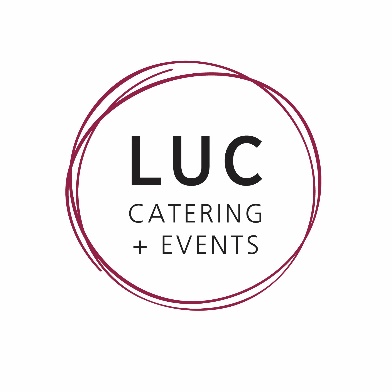 Catering Request Form*All Catered events must be in 25 Live prior to placing a catering order*CONTACT INFORMATIONPoint of Contact Name & Department:Phone Number or Email:Account Billing Number:EVENT DETAILSEvent Title:Event Day/Date:Brief overview of your event: Estimated Guest Count:Location of Event – i.e.: Campus, Building & Room:Start & End Time of Event:Catering RequestHow many meals do you need? – (i.e.: Breakfast, Lunch, Dinner, Break, Reception)Style of Event – i.e.: Plated, Buffet, Appetizers, etc.:Service ware – i.e.: China Service or Compostable etc.:**additional staffing fess and rental costs required for China Service**Bar Service – i.e.: Beer & Wine, Standard Bar, Premium Bar or Consumption:Special Dietary Restrictions:Budget Range: i.e.: (Per Person for food & beverage):Catering Order/ Services Required – Please list menu items here: SETUP REQUESTS:Describe your requested setup for this event: i.e. banquet rounds, reception, classroomDo you need any Rental Items – ie: Cocktail Tables, Highboys, Special Chairs, Linens, or centerpieces?Additional Special Requests: